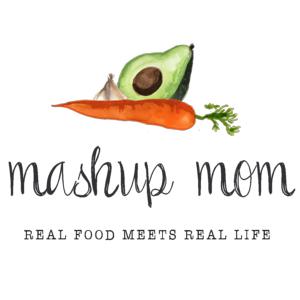 Your ALDI Shopping List (through 11/16)Dairy & refrigeratedHappy Farms cream cheese, $.99 (Mon, Thurs)
Dozen Goldhen eggs, $.84 (Sun, Fri)
8 oz brick Happy Farms mozzarella, $1.99 (Mon, Fri)
8 oz brick Happy Farms cheddar, $1.99 (Tues, Weds)
Emporium garlic & herb goat cheese, $1.99 (Sun)
Priano shredded Parmesan, $1.99 (Sun, Mon, Fri)GrocerySpecially Selected French baguette, $1.49 (Fri)
32 oz SimplyNature organic chicken broth, $1.49 (Thurs)
16 oz Casa Mamita organic chipotle lime salsa, $2.29 (Tues)
Clancy’s restaurant style tortilla chips, $1.69 (Weds, Thurs)
El Milagro flour tortillas,$.95 (Tues)
2 cans Happy Harvest corn, $.98 (Weds, Thurs)
1 can Dakota’s Pride Great Northern beans, $.69 (Thurs)
1 can Dakota’s Pride cannellini beans, $.69 (Thurs)
2 cans Dakota’s Pride black beans, $1.38 (Tues, Weds)
Casa Mamita taco seasoning packet, $.29 (Tues)Can Casa Mamita refried beans, $.85 (Weds)
2 cans Pueblo Lindo chopped green chiles, $1.50 (Thurs)Meat14 oz Parkview Polska kielbasa, $2.49 (Thurs, Fri)
12 oz Never Any! chicken apple sausage, $2.99 (Sun)
4.5 lbs boneless skinless chicken breast, $7.61 (Mon, Tues, Weds)Produce2 lbs red grapes, $1.98 (Sun, Weds)
4 lbs navel oranges, $1.99 (Tues, Thurs)
Bunch green onions, $.89 (Weds, Thurs, Fri)
3 hearts romaine, $2.19 (Sun, Fri)
8 oz bag of spinach, $1.39 (Mon)
2 cucumbers, $1.18 (Weds, Fri)
3 lbs yellow onions, $1.99 (Sun, Mon, Tues, Weds, Thurs, Fri)
3 heads garlic, $1.29 (Mon, Weds, Thurs)
24 oz zucchini, $1.79 (Mon)
3 pack multicolored bell peppers, $2.99 (Sun, Weds, Fri)
10 Roma tomatoes, $1.50 (Sun, Weds, Fri)
3 avocados, $3.57 (Tues, Weds)Total: $59.92Note: The days(s) on the shopping list show which meal(s) an item will be used in. If you’re skipping a night, you can easily delete items you don’t need to purchase.ALDI Meal Plan week of 11/17/19 – Find the recipes at MashupMom.comALDI Meal Plan week of 11/17/19 – Find the recipes at MashupMom.comSundaySausage, peppers, & onions frittata, salad, grapesMondayCheesy chicken + spinach skillet, baked zucchini w/ ParmesanTuesdaySlow cooker salsa chicken tacos, orangesWednesdayLoaded baked chicken nachos, grapes, tomato cucumber saladThursdayCreamy smoked sausage + white bean chili, tortilla chips, orangesFridayLeftover chili, buttery Parmesan garlic bread, big saladSaturdayLeftovers – pizza night – eat out – or date night